Карта нерестовых участков Чебоксарского водохранилища в акватории Республики Марий Эл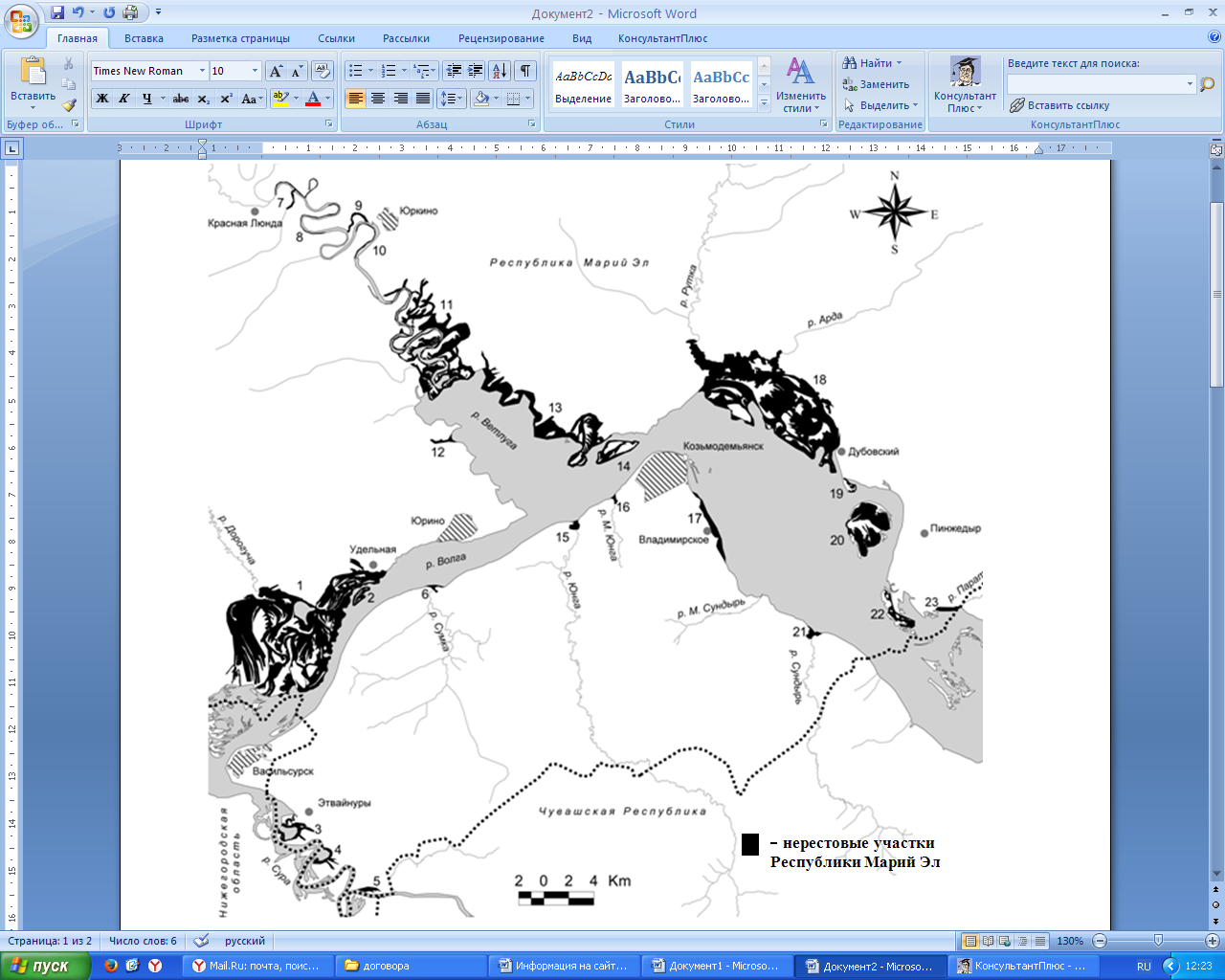 